Web appendix. Figure 3. Box-plot for the bladder width according to success or failure in the procedure for three age groups. 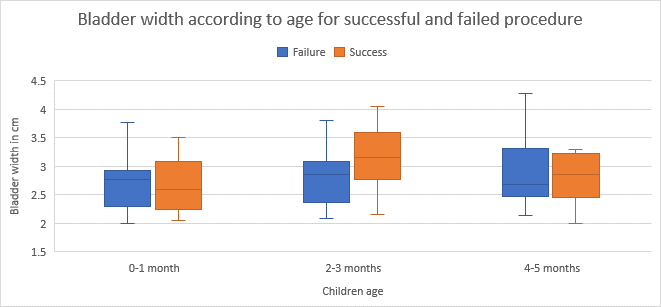 Web appendix  Table 3. Predictors of SuccessCharacteristicsSuccess n=103(%)Failure n=98 (%)ORP-valueAge group0-29 days30-59 days60-89 days> 89 days15 (15)45 (44)25 (24)18 (17)10 (10)23 (23)32 (33)33 (34)2.75 (1.03-7.36)3.59 (1.67-7.69)1.43 (0.66-3.12)ref0.040.0010.37refSex male57 (55)47 (48)1.35 (0.77-2.34)0.30Last urine void < 1 hour62 (60)66 (67)0.72 (0.41-1.34)0.32Low oral intake52 (50)58 (59)0.65 (0.37-1.14)0.14